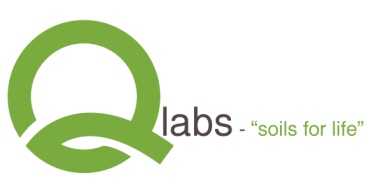  Lab Use Only   All prices are valid from 01 Aug 2022. All prices are subject to change without notice.Full effluent (P, TKN, Ca, Mg, K, Na, pH)$ 130.57 + GSTTotal Kjeldahl Nitrogen (TKN)$ 44.81 + GSTTotal Suspended Solids (TSS)$ 44.81 + GSTNameCompany Name:Collected by:Address:Phone:Date Collected:Postcode:Email:Email:Email:Sample IDLab use onlySample IDLab use onlySample/Farm Name--“-“-“-“Date Received:Received by: